B.Com-I(2016-17) 1st Semester Results10 out of 10 Grade PointsS.NoStudents NameSubjectsPhoto1A.KAVYAEnglishSanskritBusiness EconomicsEnvironmental StudiesInformation Technology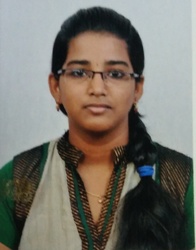 2B.ROOPAEnglishSanskritFinancial AccountingBusiness Organization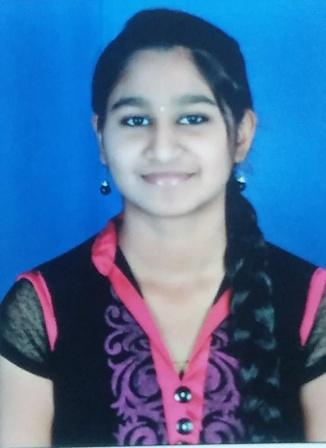 3CH.ALEKYAEnglishSanskritBusiness EconomicsFinancial Accounting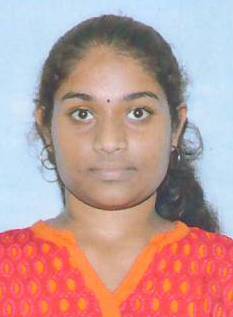 4G.VEENAEnglishSanskritFinancial Accounting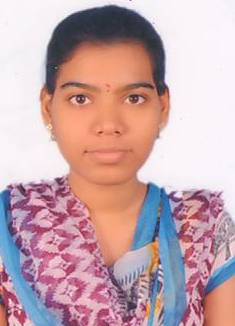 5R.HARSHITASanskritBusiness EconomicsFinancial Accounting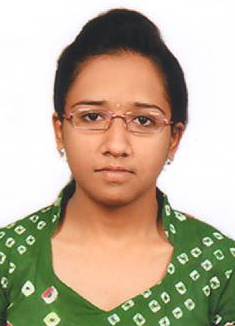 6S.VINOD AKHILSanskritBusiness EconomicsEnvironmental StudiesFinancial AccountingBusiness Organization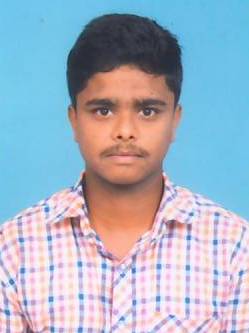 7V.SRI SANDHYASanskritFinancial Accounting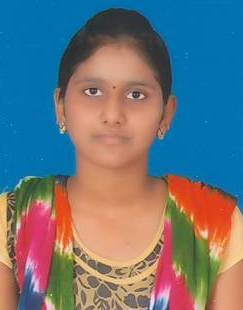 8N.RAJUEnvironmental StudiesBusiness Organization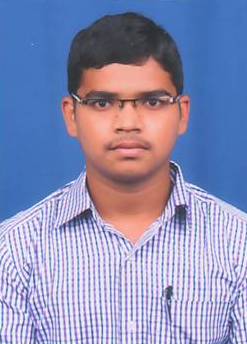 9C.NIRMALATelugu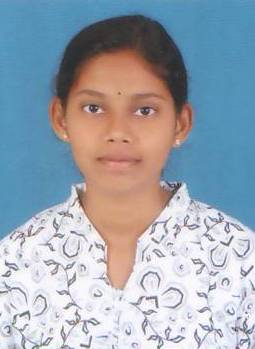 10P.MANASAFinancial Accounting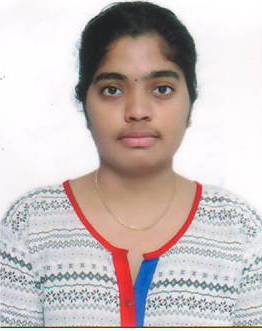 11SHREYAFinancial Accounting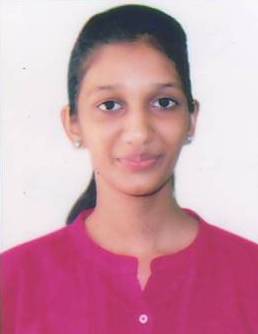 12R.GANESH SWAMYBusiness Organization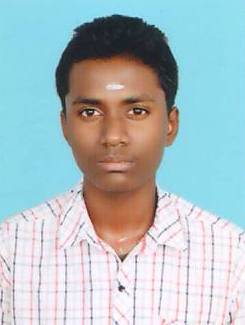 13VIKRAMFinancial Accounting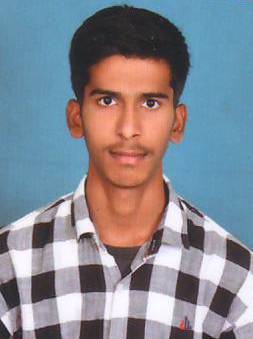 